Course TimetableThe 1-st groupThe 2-nd groupContact Details of Instructor(s)LectureDate and TimeInstructorVenue1st23.04.2024,10:10 – 11:30Prof. Gennadii GOLUBhttps://zoom.us/j/92794927668?pwd=ZnFzbW1wQUt1K3JZejliRkpmWTNsZz092nd23.04.2024,15:10 – 16:30Prof. Gennadii GOLUBhttps://zoom.us/j/92794927668?pwd=ZnFzbW1wQUt1K3JZejliRkpmWTNsZz093rd30.04.2024,10:10 – 11:30Prof. Gennadii GOLUBhttps://zoom.us/j/92794927668?pwd=ZnFzbW1wQUt1K3JZejliRkpmWTNsZz094th30.04.2024,16:50 – 18:10Prof. Gennadii GOLUBhttps://zoom.us/j/92794927668?pwd=ZnFzbW1wQUt1K3JZejliRkpmWTNsZz095th07.05.2024,10:10 – 11:30Prof. Gennadii GOLUBhttps://zoom.us/j/92794927668?pwd=ZnFzbW1wQUt1K3JZejliRkpmWTNsZz096th14.05.2024,10:10 – 11:30Prof. Gennadii GOLUBhttps://zoom.us/j/92794927668?pwd=ZnFzbW1wQUt1K3JZejliRkpmWTNsZz097th21.05.2024,10:10 – 11:30Prof. Gennadii GOLUBhttps://zoom.us/j/92794927668?pwd=ZnFzbW1wQUt1K3JZejliRkpmWTNsZz098th28.05.2024,10:10 – 11:30Prof. Gennadii GOLUBhttps://zoom.us/j/92794927668?pwd=ZnFzbW1wQUt1K3JZejliRkpmWTNsZz09Summarizing. Presentation of certificates to graduates.21.06.202410:10 – 11:30Prof. Gennadii GOLUBProf. Viacheslav BRATISHKOAssoc. Prof. Zinovii RUZHILObuilding 11,library reading roomSeminars, practice or laboratory workDate and TimeInstructorVenue1st26.04.2024,13:30 – 14:50ResearcherAnna HolubenkoPolissia National University, classroom 3122nd26.04.2024,15:10 – 16:30ResearcherAnna HolubenkoPolissia National University, classroom 3123rd03.05.2024,13:30 – 14:50ResearcherAnna HolubenkoPolissia National University, classroom 3124th03.05.2024,15:10 – 16:30ResearcherAnna HolubenkoPolissia National University, classroom 3125th10.05.2024,13:30 – 14:50ResearcherAnna HolubenkoPolissia National University, classroom 3126th17.05.2024,13:30 – 14:50ResearcherAnna HolubenkoPolissia National University, classroom 3127th24.05.2024,13:30 – 14:50ResearcherAnna HolubenkoPolissia National University, classroom 3128th31.05.2024,13:30 – 14:50ResearcherAnna HolubenkoPolissia National University, classroom 312Seminars, practice or laboratory workDate and TimeInstructorVenue1st23.04.2024,13:30 – 14:50ResearcherAnna HolubenkoPolissia National University, classroom 3122nd23.04.2024,15:10 – 16:30ResearcherAnna HolubenkoPolissia National University, classroom 3123rd30.04.2024,13:30 – 14:50ResearcherAnna HolubenkoPolissia National University, classroom 3124th30.04.2024,15:10 – 16:30ResearcherAnna HolubenkoPolissia National University, classroom 3125th07.05.2024,13:30 – 14:50ResearcherAnna HolubenkoPolissia National University, classroom 3126th14.05.2024,13:30 – 14:50ResearcherAnna HolubenkoPolissia National University, classroom 3127th21.05.2024,13:30 – 14:50ResearcherAnna HolubenkoPolissia National University, classroom 3128th28.05.2024,13:30 – 14:50ResearcherAnna HolubenkoPolissia National University, classroom 312NameEmailTelephone numberGennadii GOLUBgagolub@ukr.net+380953115050Anna HOLUBENKOanikagogobl@gmail.com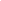 +380503139177